ПРИГЛАШЕНИЕ НА АВТОРСКИЙ ВЕБИНАРПрограмма будет дополнена в случае принятия ко дню проведения семинара законов, вносящих изменения и дополнения в ТК РФ, НК РФ и других законодательных актов, имеющих отношение к проведению расчетов с работниками и налогообложению выплат. В ПРОГРАММЕ:1. Статистическая отчетность по заработной плате. Форма № 1 - Распределение работников по размерам заработной платы. Штрафы за нарушения. Своя статистика на сайте Росстата.2. Единый налоговый счет. Один казначейский счет, два новых субсчета в учете. Справка о сальдо на ЕНС. Справка о принадлежности денег, перечисленных в качестве ЕНП. Новые формы заявлений о зачете и возврате денег из бюджета. Требование при отрицательном сальдо на ЕНС. Реестр решений о взыскании долгов. Штрафы.3. Единый налоговый платеж. Единые новые сроки уплаты налогов и взносов. Форма уведомления, порядок его заполнения и корректировки. Платежки с разными КБК. Пониженная ставка пеней в 2023 году. 4. НДФЛ. Продление переходного периода для расчета налоговых баз по НДФЛ.  Особые правила удержания и сроки уплаты НДФЛ. Налоговые вычеты: стандартные, социальные, имущественные, профессиональные. Новая квартальная форма 6-НДФЛ. Порядок заполнения разделов 6-НДФЛ по разным КБК и ставкам налога. Новые контрольные соотношения показателей. 5. Страховые взносы.  Единый тариф и единая предельная база по взносам. Тарифы для МСП и для IT-предприятий.  Новая квартальная форма РСВ. Порядок заполнения, контрольные соотношения и сроки представления. 6. Ежемесячная форма «Персонифицированные сведения о застрахованных лицах».7. Взносы на травматизм. Объект, база и тарифы взносов на травматизм. Скидки, надбавки к тарифу, льготы инвалидам. Сроки уплаты и реквизиты для перечисления. Отчетность по взносам на травматизм во 2 разделе формы ЕФС-1. Новый порядок подтверждения кодов ОКВЭД.8. Прием, увольнение и отчетность. Отчетность за работников и исполнителей по ГПД в СФР.Квартальная форма ЕФС- 1. Новый бланк трудовой книжки и вкладыша. Документы при увольнении - новые выписки из отчетов в СФР.  Отмена справки о заработке при увольнении.9. Последствия переноса выходных дней в 2023 году. Выплаты в апреле 2023 года - аванс, досрочная зарплата, премии. Норма рабочего времени и ее корректировка.  Оплата труда при СУРВ, работе в выходные и праздничные дни, в ночное время, сверхурочной работе. 10. Трудовые гарантии. Оплата период незанятости творческих работников. Оплата проезда вахтовиков до места выполнения работ и обратно. 11. Пособия. Болезнь до и после майских каникул. Пособия при изменении МРОТ. Условия для получения пособия подрядчикам и временно пребывающим иностранцам.12. Отпуска. Отпуска до и после майских каникул. Продление и перенос отпуска: корректировка выплат, отражение в отчетности по НДФЛ и страховым взносам. Сроки выплаты отпускных. Оплата дополнительных выходных дней родителям ребенка - инвалида. Расчеты с донорами. Диспансеризация.13. Удержания из заработной платы. Виды, очередность, размеры и ограничения удержаний. 14. Охрана труда и СИЗ.  Обучение работников по охране труда без привлечения специализированной организации. Новый порядок расследования профзаболеваний работников.Упрощенная спецоценка для микробизнеса. Расчеты по итогам СОУТ и медосмотров.15. Персональные данные. Акт, подтверждающий уничтожение персональных данных.16. Проверки. Мораторий на плановые неналоговые проверки. Мобильное приложение Роструда «Онлайнинспекция.рф». Электронные обращения и консультационный сервис «Дежурный инспектор».17. Иностранцы. Новые лимиты при найме. Иностранные студенты вне квоты. Полис ДМС при трудоустройстве. Новая стоимость патента. Зачет НДФЛ. Страховые взносы.18. Проект нового закона о занятости. Новые обязанностями работодателей по информированию ЦЗН. Самозанятость и платформенная занятость. Финансовая поддержка работодателям, принимающим на работу молодежь. Специальные меры поддержки для граждан, находящиеся под риском увольнения и бывших участников СВО. Право на короткие подработки для безработных. Противодействие нелегальной занятости. Реестр недобросовестных работодателей.19. Ответы на вопросы и практические рекомендации.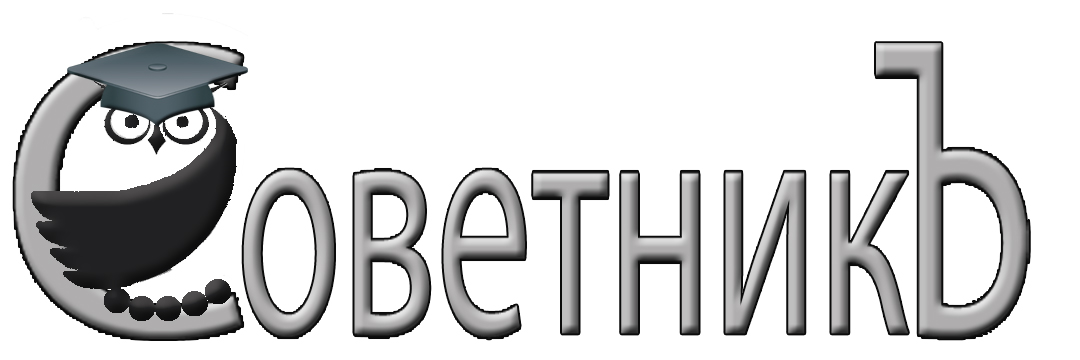 Главному бухгалтеру, специалисту кадровой службы Индивидуальный предпринимательКаткова Ольга ЮрьевнаИНН 760603240056, КПП 0150000, г. Ярославль, ул. Свободы, д.24, оф.44Тел./факс: (4852) 72-20-22, (4852) 73-99-91, 89080393128E-mail: sovetniku@mail.ru, сайт: http://www.yarsovetnik.ru/Исх. № 11 от 16.03.2023Расчет заработной платы, НДФЛ и страховые взносы: версия 2023 года.Квартальная отчетность по НДФЛ и взносам. Отпуска и пособия.10 апреля 2023 года10.00 – 16.00 (Московское время)ВЕБИНАР